ＯＳＡＫＡスマホ　アンケート2016　たちは、たちのスマホのを調べています。ごおねがいします。あなたの学校種と学年、性別、学校名を教えてください。　学校種（　 小　中　高 　）　　年生　　（ 男 ・ 女 ）　学校名（　　　　　　　　　　　）１．、なんじごろにますか？　　１．１１時より　　　　２．１１時から　　　　３．１２時から　　　　４．１時から２．イライラすることがありますか？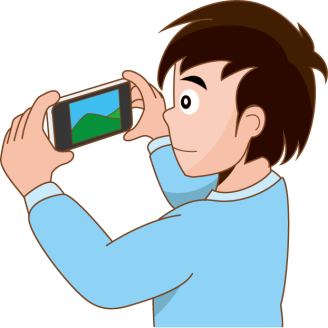 　　１．よくある　　　２．ある　　３．あまりない　　　４．まったくない３．にがありますか？　　１．ない　　　　２．あまりない　　　　３．少しある　　　　　４．ある４．あなたは、けいたいをっていますか？１.っていない　　　２.ガラケー（キッズけいたい）　　　３.スマホ・アイフォン　　　　４.　５．ふだん、インターネットをしていますか？　　１．している　　　　２．していない　　　３．していないが「すれい」などは、している　ここから下は　質問５．で「１．している」に ○ をした人だけ答えてください　６．あなたが、インターネットをしているもの、すべてに ○ をつけてください（のも含む）　１．ガラケー（キッズ携帯）　２．スマホ　　　　３．ゲーム機（３ＤＳ等）　４．音楽プレーヤー（iPod-touch等）　５．パソコン　　　　　 ６．タブレット　　　　　　７．その他（　　　　　　　　　　　）７．あなたが、インターネットしているもの一つに ○ をつけてください（のも含む）　　１．ガラケー（キッズ携帯）　２．スマホ　　　３．ゲーム機（３ＤＳ等）　４．音楽プレーヤー（iPod-touch等）　５．パソコン　　　　　 ６．タブレット　　　　　 ７．その他（　　　　　　　　　　　）８．あなたはフィルタリングをしていますか？ 　　１．している　　　　　２．していない　　　　３．わからない９．一日どれくらいにっていますか（ゲームでのインターネットをむ）   １．～１時間　　　２．１時間～　　３．２時間～　　４．３時間～　　５．４時間～　　６．５時間～10．学校から帰ってから、をどれくらいの間隔（かんかく）で見ますか？    １．１時間～　　　２．３０分　　　３．１０分　　　４．５分　　　　５．１分11．ＬＩＮＥなどで「」がついたら、どれくらいでしようと思いますか？    １．気にしない　　２．３０分　　　３．１０分　　　４．５分　　　　５．１分12．あなたはをしたことがありますか？（YouTube、ツイートキャスティング、ミックスチャンネル等）    １．一度もない　　　　　２．一度はある　　　　　３．何度もある 13．ゲームやスタンプなどのための（ネットで払ったお金）はどれくらいですか？ １．一度もない　　２．～500円　　３．500円～　　４．1000円～　　５．5000円～　　６．10000円～14．ポイントをめてしたのはどれくらいですか？ １．一度もない　　２．～500円　　３．500円～　　４．1000円～　　５．5000円～　　６．10000円～15．ネット上で、けんかやトラブルになったことはありますか？    １．一度もない　　　　　２．一度はある　　　　３．何度もある 16．会ったことがない人とネット上でやりとりをしたことはありますか？    １．一度もない　　　　　２．一度はある　　　　３．何度もある17．ネットで知り合った人とに会ったことはありますか？    １．一度もない　　　　　２．一度はある　　　　３．何度もある18．サイト（アダルトサイトや出会い系サイト等）にアクセスしてしまったことはありますか？（まちがってクリックしてしまったもむ）    １．一度もない　　　　　２．一度はある　　　　３．何度もある19．のいのルールを決めていますか？　①とのルール　　　　　　１．決めている　　　　　２．決めていない　②の中でのルール　　　　　１．決めている　　　　　２．決めていない③とのルール　　　　　　　１．決めている　　　　　２．決めていない☆アンケートはこれでおわりです。ごありがとうございました。